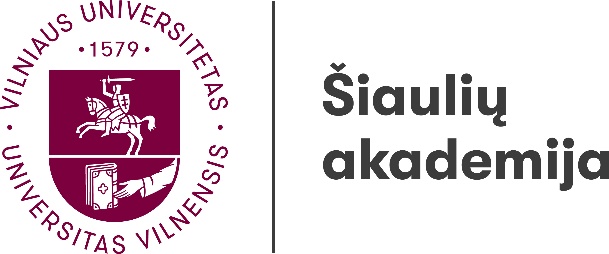 ŠIAULIAI ACADEMY OF VILNIUS UNIVERSITYInstitute of Regional Development 10th international interdisciplinary scientific conference THE REGION: HISTORY, CULTURE, LANGUAGE 20th–21st May, 2021 ŠiauliaiREGISTRATION FORMTo be submitted to regina.kvasyte@sa.vu.lt by 30th April.Name, surname 	…………............................................................Organisation  	……………………………………………………...Position 	…………………….........................................................   Academic title and degree 	…………................................................Telephones (office and mobile) 	……………….................................E-mail	………............................................................................Address 	…………………………………………………………..Presentation topic …………………………………………………..Summary of the presentation (200–300 words)		Required equipment for the presentation 	.........................................................Notes: 		